Søknad om læreplass/YFFNB! Har eleven IOP eller behov for tilrettelegging under utdanningen, skal siste sakkyndige vurdering skal ligge ved søknaden.Søknaden sendes til: ØRI as, Industrivegen 40, 2072 DalSAMTYKKEERKLÆRINGSamtykkeerklæring for innhenting av taushetsbelagte opplysninger for behandling av søknad om læreplass, læretid (herunder sakkyndig vurdering, vedtak om spesialundervisning og IOP)Undertegnede er informert om at de ansatte i ØRI as er underlagt taushetsplikt jf. forvaltningsloven §13. jeg når som helst kan trekke samtykket tilbake, helt eller delvisdet ikke utveksles flere opplysninger enn det som er nødvendig for læretidenUndertegnede samtykker i at:ØRI as kan samarbeide, dele og innhente nødvendige taushetsbelagte opplysninger med videregående skole, PPT, lege, NAV, kommune, verge eller medlemmer av eventuell ansvarsgruppeØRI as kan samarbeide med PPT når det gjelder behov for tilrettelegging av opplæringen  PPT kan, på bakgrunn av relevant informasjon fra ØRI as og den relevante dokumentasjonen de har fra før, utarbeide sakkyndig vurdering av mitt behov for spesialundervisning i læretiden 	ØRI as kan samarbeide med, innhente og dele opplysninger med mine 
foresatte etter fylte 18 år (kryss av)	Gjelder navngitt(e) foresatt(e): _________________________________________Bruk av bilde (kryss av): 	Undertegnende godtar at bilder tatt i læretiden kan publiseres i våre digitale medier 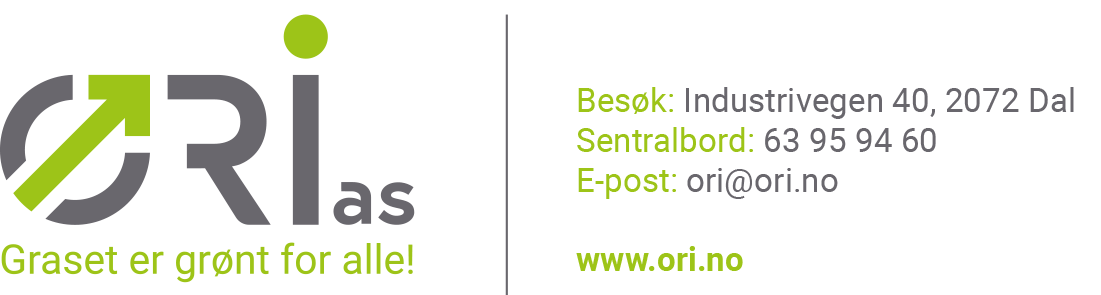 KONTAKTINFOrmasjon SØKERKONTAKTINFOrmasjon SØKERKONTAKTINFOrmasjon SØKERKONTAKTINFOrmasjon SØKERKONTAKTINFOrmasjon SØKERNavn: Navn: Navn: Fødselsnummer: Fødselsnummer: Adresse:Adresse:Adresse:Postnummer og sted:Postnummer og sted:E-post søker: E-post søker: E-post søker: Mobil søker:Mobil søker:Kontaktperson privat: Kontaktperson privat: Kontaktperson privat: Mobil og epost kontaktperson: Mobil og epost kontaktperson: informasjon om skoleinformasjon om skoleinformasjon om skoleinformasjon om skoleinformasjon om skoleVideregående skole: Videregående skole: Videregående skole: Kontaktperson skole: Kontaktperson skole: Utdanningsprogram vg1: Utdanningsprogram vg1: Utdanningsprogram vg1: Mobil kontaktperson skole: Mobil kontaktperson skole: Utdanningsprogram vg2:  Utdanningsprogram vg2:  Utdanningsprogram vg2:  E-post kontaktperson skole: E-post kontaktperson skole: Informasjon om Søknad Informasjon om Søknad Informasjon om Søknad Informasjon om Søknad Informasjon om Søknad Hvilket lærefag søker du læreplass7YFF i?Hvilket lærefag søker du læreplass7YFF i?Har du søkt læreplass i vigo.no?Har du søkt læreplass i vigo.no?Har du søkt læreplass i vigo.no?Hvilket inntak søker du læreplass til?Hvilket inntak søker du læreplass til?Hvilket inntak søker du læreplass til?Hvilket inntak søker du læreplass til?Hvilket inntak søker du læreplass til?Hovedinntak		Søknadsfrist 1. februarHovedinntak		Søknadsfrist 1. februarSuppleringsinntak:		Ingen søknadsfrist. Det er mulighet for løpende inntak gjennom skoleåret.Suppleringsinntak:		Ingen søknadsfrist. Det er mulighet for løpende inntak gjennom skoleåret.Suppleringsinntak:		Ingen søknadsfrist. Det er mulighet for løpende inntak gjennom skoleåret.Dato og underskrift søkerDato og underskrift foresatt (for søker under 18 år)
Navn: Fødselsnummer (11 siffer):Sted:Dato:Elev/lærekandidat: Elev/lærekandidat: UnderskriftUnderskriftForesatt/verge:  Foresatt/verge:  Underskrift (for søker under 18 år)Underskrift (for søker under 18 år)